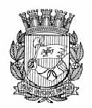 Publicado no D.O.C. São Paulo, 150, Ano 60, Sábado.15 de Agosto de 2015Secretarias, Pág.01DESENVOLVIMENTO,TRABALHOE EMPREENDEDORISMOGABINETE DO SECRETÁRIOPORTARIA N° 114/2015 – SDTE/GABA CHEFA DE GABINETE, da Secretaria Municipal do Desenvolvimento,Trabalho e Empreendedorismo, no uso de suasatribuições legais,CONSIDERANDO os termos do Decreto n° 54.873, de 25 defevereiro de 2014, que estabelecem as atividades e os procedimentosa serem observados pelos gestores e pelos fiscais firmadospelos órgãos da administração municipal direta, autarquiase fundações de direito público.CONSIDERANDO a Portaria n° 043/2013 – SDTE/GAB quedispõe sobre a instituição da função de Gestor de Contratos,bem como fixa a atribuição para os Fiscais de Contratos.CONSIDERANDO a contratação com a empresa MarflyViagens e Turismo LTDA - ME, vinculada ao Processo Administrativonº 2015-0.188.020-5.RESOLVE:Art. 1° - Designar o servidor Antônio Afonso de Miranda– RF: 515.500-2 como gestor do contrato, e a servidoraCláudia Pereira Caldas de Souza – RF. 579.225.8 como gestorasubstituta.Art. 2° - Designar os servidores Valdemar de Morais da Silva– RF 793.234-1, como fiscal e Adriano Rocha Kurzempa - RF:777.923.2, como fiscal substituto.Art. 3° - Esta Portaria entrará em vigor na data de suapublicação.Secretarias, Pág.20PORTARIA 65/SEHAB.G/2015O Secretário Municipal de Habitação de São Paulo, no usode suas atribuições legais,CONSIDERANDO a Lei Municipal 16.050 de 31 de julho de2014, que aprova a Política de Desenvolvimento Urbano e oPlano Diretor Estratégico do Município de São Paulo e revogaa Lei 13.430/2002;CONSIDERANDO o disposto no Decreto 44.667/04 e alterações;CONSIDERANDO as informações contidas no ProcessoAdministrativo 2014-0.275.563-1.RESOLVE:I – Alterar a Portaria 203/SEHAB.G/2014, publicada noD.O.C de 26/11/2014, página 26, para constar como representantesda SEHAB os seguintes membros:Pela SEHABTitular: Vania Cristiane Flores Salinas – RF: 812166-4Suplente: Carolina Ribeiro Prestes – RF: 40.477.288-2II – Em virtude da alteração indicada no item I destaPortaria, a composição do Conselho Gestor de ZEIS do PAI doPERÍMETRO DE AÇÃO INTEGRADA “MORRO DO S4” (ZEIS1 – W103, W114, W117, W118, W119, W120 e W 125), ficaconsolidado da seguinte forma:PODER PÚBLICO:1. Secretaria Municipal de Habitação (SEHAB):Titular: Vania Cristiane Flores Salinas – RF: 812166-4Suplente: Carolina Ribeiro Prestes – RF: 40.477.288-22. Subprefeitura do Campo Limpo (SP/CL):Titular: Décio Alves Rocha de Deus - RF nº 808.190.5/1Suplente: Clayton Dias Pereira - RF nº 808.137.9/13. Subprefeitura do M’Boi Mirim (SP/MB):Titular: Guilherme Maleval Ferreira nº 816.402.9Suplente: Atílio de Brito - nº 649.988/14. Secretaria Municipal do Verde e Meio Ambiente (SVMA):Titular: Sun Alex - nº 303.153-5Suplente: Cristiano dos Santos - RF nº 787.865-65. Secretaria Municipal da Saúde (SMS):Titular: Jairo Carlos de Oliveira - RF nº 554.246Suplente: Maria Regina Maia - RF nº 670.226.16. Secretaria Municipal de Educação (SME):Titular: Galbas Gomes dos Santos - RF nº 606.085.4/2Suplente: Gildo Ribeiro de Castro - RF nº 783.885.9/17. Secretaria Municipal de Esporte, Lazer e Recreação(SEME):Titular: José Américo Silva da Fonseca - RF nº 670.467-1Suplente: Manoel Francisco Oliveira - RF nº 5342074018. Secretaria Municipal de Desenvolvimento, Trabalho eEmpreendedorismo (SDTE):Titular: Daniel Garrido Fogos Júnior - RF nº 807.284.1Suplente: Henrique Dias de Faria - RF nº 801.357.89. Secretaria Municipal de Transporte (SMT):Titular: Raquel Rodrigues dos Santos - RF nº 123.930.9Suplente: Wilma Xavier dos Santos - RF nº 123.408.010. Secretaria Municipal de Assistência e DesenvolvimentoSocial (SMADS):Titular: Marlene Ferreira da Silva - RF nº 635.479.3Suplente: Marly F. Martins dos Santos - RF nº 304.959.111. Companhia de Saneamento Básico do Estado de SãoPaulo- (SABESP):Titular: Ricardo Barros Cunha - RG nº 19.880.526-3Suplente: Luiz Cláudio Gomes Pinto - RG nº 17.260.91112. AES ELETROPAULOTitular: Flavio Antônio do Nascimento - RG nº 23.653.361-7Suplente: Washington Luís Gonçalves - RG nº 27.747.456-5SOCIEDADE CIVIL:Organizações Sociais1. Titular: Centro Comunitário Fim de SemanaRepresentante: Evaldo Lima da Rocha - RG nº 28.667.442Suplente: Associação de Apoio ao Desenvolvimento SocialSão José OperárioRepresentante: José Lucivaldo da Silva - RG nº 30.031.9832. Titular: Associação Vida Nova Jardim ImbéRepresentante: Lúcia Massako Toba - RG nº 10.295.464-1Suplente: Movimento Comunitário de Vila RemoRepresentante: José Donizetti Martins - RG nº 12.112.141-0Moradores3. Titular: Adão da Anunciação - RG nº 13.413.978-1Suplente: Rogério Albino dos Santos - RG nº 45.614.225-34. Titular: Ana Lopes de Souza Leite - RG nº 13.529.271-2Suplente: Marco Antônio Rodrigues da Silva RG nº17.824.202-05. Titular: Raimundo Dias do Nascimento RG nº 16.868.357-XSuplente: Andrea Martins de Melo - RG nº 25.735.082-26. Titular: José Ramos - RG nº 24.258.955-8Suplente: Fabiano Santos Oliveira da Silva - RG nº35.528.455-67. Titular: Lucivânia da Silva Santos - RG nº 34.809.365-0Suplente: Antônio de Monte Feitosa - RG nº 17.604.948-48. Titular: Alex Sandro Rodrigues dos Santos - RG nº4.358.642-4Suplente: Josefa Maria de Santana - RG nº 26.105.041-29. Titular: Josefa Jacinta da Rocha - RG nº 52.546.817-1Suplente: Sara Anastácia Damacena da Silva - RG nº43.849.871-910. Titular: Ester Feliciano de Andrade Santos - RG nº16.995.682-9Suplente: Luciano Viana Costa - RG nº 43.882.893-811. Titular: Juciara Limeira Martins - RG nº 33.606.668-5Suplente: Márcia Ferreira de Moura - RG nº 56.659.014-1Proprietários de Imóveis12. Titular: Hamilton Paulo Santos Alves - RG nº37.162.696-1Suplente: Fernando José da Silva - RG nº 27.197.778-4III – O Conselho será presidido pelo representante daSEHAB, o Sra. Vania Cristiane Flores Salinas, que será substituídaem seus impedimentos pela Sra. Carolina Ribeiro Prestes.IV – Esta Portaria entrará em vigor na data de sua publicação.2015-0.144.354-9 - Fernanda Barbosa de Jesus - Indenizaçãopor benfeitorias. Frente de obra pública. Lei15.720/13 e Decreto 54.072/13. DESPACHO:. À vista doselementos constantes nos autos, notadamente o requerimentode fls. 40, bem como as informações prestadas pela Coordenadoriade Gestão do Atendimento Social – CAS, do Fundo Municipalde Saneamento e Infraestrutura – FMSAI, e da AssessoriaJurídica – ATAJ, que acolho, AUTORIZO, com fundamento na LeiMunicipal 15.720/13 e no Decreto 54.072/13, o processamentodas Notas de Reserva, Empenho e Liquidação de recursosem favor de FERNANDA BARBOSA DE JESUS, portadora dacédula de identidade RG 36.412.746-6, inscrita no CPF/MF sob295.866.248-97, no valor de R$ 36.512,18, onerando a DotaçãoOrçamentária 86.10.16.482.3020.3355.4.4.90.48.00.03, objetivandoo pagamento de indenização por benfeitorias no imóvellocalizado na Travessa Carvoeira, 58, casa 2, Bairro Vila Calu,que se encontra em frente de obra pública de intervenção nosistema viário, a título de atendimento habitacional definitivo.